DELAWARE SOLID WASTE AUTHORITY                        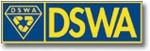 JOB OVERVIEWTITLE: RECYCLING TECHNICIAN I REPORTS TO: SUPERVISOR OR MANAGER IN RECYCLINGJOB CLASS: NON-EXEMPT LOCATION: STATEWIDEPURPOSE: The purpose of this position is to maintain the Recycle Delaware sites.JOB DUTIESESSENTIAL TASKS: Essential functions are fundamental, core functions common to all positions in the class series and are not intended to be an exhaustive list of all job duties for any one position in the class. Since class specifications are descriptive and not restrictive, incumbents can complete job duties of similar kind not specifically listed here.Question facility users and visually inspect facility users’ material to ensure compliance, with DSWA policies, procedures and regulations.Instruct users to use facilities in a safe manner and directs users where do dispose material.Provides courteous information and assistance regarding rules, regulations and operating procedures.Opens and closes centersControls traffic flow into and out of the facility as well as provide site security through use of locked gates and security system.Operates compactorMaintains sites by cleaning the outside of recycling containers, removing any unwanted items left as trash; empties battery, textile and oil filter bins.Records the levels of materials inside Recycle Delaware containers. Maintains sites using lawn equipment, to include push mowers, weed-eaters, and blowers.Identifies, reports and repairs problems at the sites. Maintains records and logs of facility activity as required.Assists public with recycling items (i.e. electronic goods, paper shredding, HHW, oil and batteries).ADDITIONAL DUTIES:Assists in resolving operations problems.Operates a forklift and bobcat to move items around the site. Conducts Collection Event surveys.  Occupies guard shack to ensure security of the DRC facility and to remain in close contact with the Facility Manager.Performs other duties as assigned.QUALIFICATIONSEDUCATION, EXPERIENCE, AND SKILLS:Requires a high school diploma or equivalent.  No experience required.  Must possess a valid driver’s license. Note:  This is a safety sensitive position and requires drug testing as a condition of employment.Knowledge of maintenance equipment and procedures.  Knowledge of lawn care equipment. Knowledge of basic hand tools.  .  Knowledge of safety procedures.  Knowledge of recycling programs. Knowledge of house hazardous waste. Skill in using power tools and lawn equipment. Ability to work independently.  Ability to communicate effectively.  Physical Requirements:This position requires standing, walking, sitting, reaching with hands and arms, climbing or balancing, stooping, kneeling, crouching, crawling, talking and hearing.  This position requires lifting up to 50 pounds.  The position requires: Close vision (clear vision at 20 inches or less). Distance vision (clear vision at 20 feet or more). Color vision (ability to identify and distinguish colors).   Peripheral vision (ability to observe an area that can be seen up or down or to the left and right when vision is fixed on a given point).  Depth perception (three-dimensional vision, ability to judge distances and spatial relationships). Ability to adjust focus (ability to adjust the eye to bring an object into sharp focus).Position risks exposure to indoor environment, outdoor environment, noise, extreme temperatures, vibration, moisture and/or humidity, dust, fumes, gases, electrical hazards, mechanical hazards, chemical hazards, explosive hazards, burn hazards, and potential for violence/physical altercations.SIGNATURESI certify that this description is a true reflection of the major responsibilities, requirements, and duties of this position.  This certification is made with the knowledge that the information is to be used for the purposes of selection, classification, appraisal, and compensation. SUPERVISOR	DATEI certify that this description is a true reflection of the major responsibilities, requirements, and duties of this position.  This certification is made with the knowledge that the information is to be used for the purposes of selection, classification, appraisal, and compensation.HUMAN RESOURCES	DATEI have read this description and understand the major responsibilities, requirements, and duties of this position. EMPLOYEE	DATEDelaware Solid Waste Authority is an equal opportunity employer committed to achieving excellence and strength through diversity. The Authority seeks a wide range of applicants for its positions so that one of our core values, a qualified and diverse workforce, will be affirmed.  Americans with Disabilities Act (ADA) compliance requires the Authority to provide reasonable accommodations to qualified individuals with disabilities.  Prospective and current employees are invited to discuss accommodations.